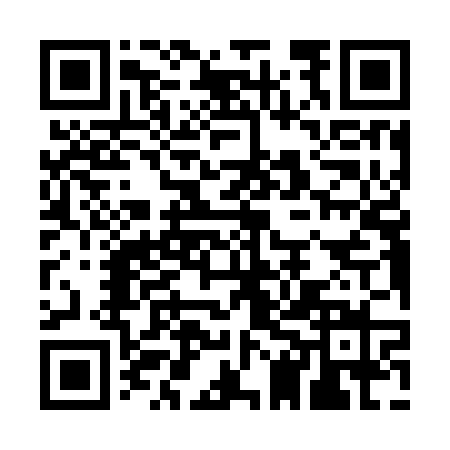 Prayer times for Unter Schwarz, GermanyWed 1 May 2024 - Fri 31 May 2024High Latitude Method: Angle Based RulePrayer Calculation Method: Muslim World LeagueAsar Calculation Method: ShafiPrayer times provided by https://www.salahtimes.comDateDayFajrSunriseDhuhrAsrMaghribIsha1Wed3:315:551:195:218:4310:572Thu3:275:531:195:228:4511:003Fri3:245:511:185:228:4611:034Sat3:215:501:185:238:4811:065Sun3:175:481:185:238:4911:096Mon3:145:461:185:248:5111:127Tue3:105:451:185:258:5311:158Wed3:065:431:185:258:5411:189Thu3:045:411:185:268:5611:2210Fri3:035:401:185:268:5711:2511Sat3:025:381:185:278:5911:2612Sun3:025:371:185:289:0011:2613Mon3:015:351:185:289:0211:2714Tue3:015:341:185:299:0311:2815Wed3:005:321:185:299:0511:2816Thu2:595:311:185:309:0611:2917Fri2:595:291:185:309:0711:3018Sat2:585:281:185:319:0911:3019Sun2:585:271:185:329:1011:3120Mon2:575:261:185:329:1211:3121Tue2:575:241:185:339:1311:3222Wed2:565:231:185:339:1411:3323Thu2:565:221:185:349:1511:3324Fri2:565:211:195:349:1711:3425Sat2:555:201:195:359:1811:3526Sun2:555:191:195:359:1911:3527Mon2:555:181:195:369:2011:3628Tue2:545:171:195:369:2211:3629Wed2:545:161:195:379:2311:3730Thu2:545:151:195:379:2411:3731Fri2:545:141:195:389:2511:38